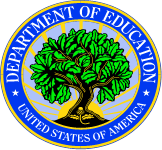 United States Department of Educationoffice of elementary and secondary educationThe Honorable Jennifer McCormickState Superintendent of Public InstructionIndiana Department of EducationSouth Tower, Suite 600
115 W. Washington Street
Indianapolis, IN  46204						December 30, 2019Dear Superintendent McCormick:Thank you for your participation in the U.S. Department of Education’s (the Department) assessment peer review process under Title I of the Elementary and Secondary Education Act of 1965 (ESEA), as amended  by the Every Student Succeeds Act (ESSA). I appreciate the efforts of the Indiana Department of Education (IDOE) to prepare for the peer review, which occurred in August 2019. Specifically, IDOE submitted evidence regarding its general high school assessment in reading/language arts and mathematics.  State assessment systems provide essential information that States, districts, principals and teachers can use to identify the academic needs of students, target resources and supports toward students who need them most, evaluate school and program effectiveness and close achievement gaps among students. A high-quality assessment system also provides useful information to parents about their children’s advancement against and achievement of grade-level standards. The Department’s peer review of State assessment systems is designed to provide feedback to States to support the development and administration of high-quality assessments.  External peer reviewers and Department staff carefully evaluated IDOE’s submission and the Department found, based on the evidence received, that the components of your assessment system meet many, but not all, of the statutory and regulatory requirements of sections 1111(b)(1) and (2) of the ESEA, as amended by ESSA. Based on the recommendations from this peer review and our own analysis of the State’s submission, I have determined the following:Reading/language arts (R/LA) and mathematics general assessments in high school (ISTEP+): Substantially meets requirements of the ESEA, as amended by the NCLB and the ESSA.Substantially meets requirements means that these components meet most of the requirements of the statute and regulations but some additional information is required. The specific list of items required for IDOE to submit is enclosed with this letter. Within 30 days of receipt of this letter, IDOE must provide to the Department a plan and timeline by which it will submit the additional documentation. If adequate progress is not made in providing this information, the Department may take additional action.  The full peer review notes from the review are enclosed. These recommendations to the Department formed the basis of our determination. Please note that the peers’ recommendations may differ from the Department’s feedback; we encourage you to read the full peer notes for additional suggestions and recommendations for improving your assessment system beyond what is noted in the Department’s feedback. Department staff will reach out to your assessment director in the next few days to discuss the peer notes and the Department’s determination and to answer any questions you have. Thank you for your ongoing commitment to improving educational outcomes for all students. I look forward to our continued partnership as we move ahead with this critical work. I appreciate the work you are doing to improve your schools and provide a high-quality education for your students.  If you have any questions, please contact my staff at: OESE.Assessment@ed.gov.Sincerely, /s/Frank T. BroganAssistant Secretary forElementary and Secondary EducationEnclosurescc:  Charity Flores, Director, Assessment       Kristine David, Assistant Director, AssessmentCritical Elements Where Additional Evidence is Needed to Meet the Requirements for Indiana’s Use of the ISTEP+ U. S. Department of EducationPeer Review of State Assessment SystemsAugust 2019 State Assessment Peer Review NotesU. S. Department of EducationOffice of Elementary and Secondary EducationWashington, D.C. 20202Note: Peer review notes provide the combined recommendations of the individual peers to the U.S. Department of Education (Department), based on the statute and regulations, the Department’s peer review guidance, and the peers’ professional judgement of the evidence submitted by the State. These assessment peer review notes, however, do not necessarily reflect the final set of additional evidence, if any, that a State may need to submit to demonstrate that its assessment system meets all of the critical elements for assessment peer review. Although the peer notes inform the Secretary’s consideration of each State’s assessment system, the Department makes the final decision regarding whether the assessment system meets the requirements in the statute and regulations. As a result, these peer notes may not completely align with the final determination made by the Department.ContentsSECTION 1: STATEWIDE SYSTEM OF STANDARDS AND ASSESSMENTS	4Critical Element 1.1 – State Adoption of Academic Content Standards for All Students	4Critical Element 1.2 – Challenging Academic Content Standards	5Critical Element 1.3 – Required Assessments	6Critical Element 1.4 – Policies for Including All Students in Assessments	8Critical Element 1.5 – Meaningful Consultation in the Development of Challenging State Standards and Assessments	10SECTION 2: ASSESSMENT SYSTEM OPERATIONS	11Critical Element 2.1 – Test Design and Development	11Critical Element 2.2 – Item Development	14Critical Element 2.3 – Test Administration	15Critical Element 2.4 – Monitoring Test Administration	17Critical Element 2.5 – Test Security	18Critical Element 2.6 – Systems for Protecting Data Integrity and Privacy	19SECTION 3: TECHNICAL QUALITY – VALIDITY	20Critical Element 3.1 – Overall Validity, Including Validity Based on Content	20Critical Element 3.2 – Validity Based on Cognitive Processes	23Critical Element 3.3 – Validity Based on Internal Structure	24Critical Element 3.4 – Validity Based on Relations to Other Variables	25SECTION 4: TECHNICAL QUALITY – OTHER	26Critical Element 4.1 – Reliability	26Critical Element 4.2 – Fairness and Accessibility	28Critical Element 4.3 – Full Performance Continuum	29Critical Element 4.4 – Scoring	30Critical Element 4.5 – Multiple Assessment Forms	31Critical Element 4.6 – Multiple Versions of an Assessment	32Critical Element 4.7 – Technical Analysis and Ongoing Maintenance	33SECTION 5: INCLUSION OF ALL STUDENTS	34Critical Element 5.1 – Procedures for Including Students with Disabilities	34Critical Element 5.2 – Procedures for Including English Learners in Academic Content Assessments	37Critical Element 5.3 – Accommodations	38Critical Element 5.4 – Monitoring Test Administration for Special Populations	40SECTION 6: ACADEMIC ACHIEVEMENT STANDARDS AND REPORTING	42Critical Element 6.1 – State Adoption of Academic Achievement Standards for All Students	42Critical Element 6.2 – Achievement Standards Setting	44Critical Element 6.3 – Challenging and Aligned Academic Achievement Standards	45Critical Element 6.4 – Reporting	47SECTION 7: LOCALLY SELECTED NATIONALLY RECOGNIZED HIGH SCHOOL ACADEMIC ASSESSMENTS	50Critical Element 7.1 – State Procedures for the Use of Locally Selected, Nationally Recognized High School Academic Assessments	50Element 7.2 –State Monitoring of Districts Regarding the Use of Locally Selected, Nationally Recognized High School Academic Assessments	52Element 7.3 –Comparability of the Locally Selected Nationally Recognized High School Academic Assessments with the State Assessments	53SECTION 1: STATEWIDE SYSTEM OF STANDARDS AND ASSESSMENTSCritical Element 1.1 – State Adoption of Academic Content Standards for All StudentsCritical Element 1.2 – Challenging Academic Content Standards Critical Element 1.3 – Required Assessments Critical Element 1.4 – Policies for Including All Students in AssessmentsCritical Element 1.5 – Meaningful Consultation in the Development of Challenging State Standards and Assessments (Note: this is a new requirement under ESSA, so it does not apply to standards and assessments adopted prior to the passage of ESSA (December 2015)).SECTION 2: ASSESSMENT SYSTEM OPERATIONSCritical Element 2.1 – Test Design and DevelopmentCritical Element 2.2 – Item DevelopmentCritical Element 2.3 – Test AdministrationCritical Element 2.4 – Monitoring Test AdministrationCritical Element 2.5 – Test SecurityCritical Element 2.6 – Systems for Protecting Data Integrity and PrivacySECTION 3: TECHNICAL QUALITY – VALIDITYCritical Element 3.1 – Overall Validity, Including Validity Based on ContentCritical Element 3.2 – Validity Based on Cognitive ProcessesCritical Element 3.3 – Validity Based on Internal StructureCritical Element 3.4 – Validity Based on Relations to Other VariablesSECTION 4: TECHNICAL QUALITY – OTHER 	Critical Element 4.1 – ReliabilityCritical Element 4.2 – Fairness and AccessibilityCritical Element 4.3 – Full Performance ContinuumCritical Element 4.4 – ScoringCritical Element 4.5 – Multiple Assessment FormsCritical Element 4.6 – Multiple Versions of an AssessmentCritical Element 4.7 – Technical Analysis and Ongoing MaintenanceSECTION 5: INCLUSION OF ALL STUDENTSCritical Element 5.1 – Procedures for Including Students with DisabilitiesCritical Element 5.2 – Procedures for Including English Learners in Academic Content AssessmentsCritical Element 5.3 – AccommodationsCritical Element 5.4 – Monitoring Test Administration for Special PopulationsSECTION 6: ACADEMIC ACHIEVEMENT STANDARDS AND REPORTINGCritical Element 6.1 – State Adoption of Academic Achievement Standards for All StudentsCritical Element 6.2 – Achievement Standards SettingCritical Element 6.3 – Challenging and Aligned Academic Achievement StandardsCritical Element 6.4 – ReportingSECTION 7: LOCALLY SELECTED NATIONALLY RECOGNIZED HIGH SCHOOL ACADEMIC ASSESSMENTS (if applicable; evidence for this section would be submitted in ADDITION to evidence for sections 1 through 6)Critical Element 7.1 – State Procedures for the Use of Locally Selected, Nationally Recognized High School Academic AssessmentsElement 7.2 –State Monitoring of Districts Regarding the Use of Locally Selected, Nationally Recognized High School Academic AssessmentsElement 7.3 –Comparability of the Locally Selected Nationally Recognized High School Academic Assessments with the State AssessmentsCritical ElementEvidence Needed2.1 – Test Design and DevelopmentFor the ISTEP+ R/LA and mathematics tests in high school: Evidence that tests are designed to assess the full range of the State’s academic content standards (e.g., evidence that the tests do not systematically exclude content in the content standards from the assessments) and address the depth and complexity found within the content standards. 3.1 – Overall Validity, including Validity Based on ContentFor the ISTEP+ R/LA in high school:  Description of a systematic process and timeline the State will implement to address specific gaps and/or weaknesses identified in the alignment studies submitted by the State (e.g., the alignment of the rigor of the ISTEP tests with State academic content standards as measured by depth of knowledge (DOK classification)).Critical ElementEvidence (Record document and page # for future reference)Comments/Notes/Questions/Suggestions Regarding State Documentation or Evidence For academic content standards:The State formally adopted challenging academic content standards for all students in reading/language arts, mathematics and science and applies its academic content standards to all public schools and public school students in the State.Not applicable because previously met. Section 1.1 Summary StatementSection 1.1 Summary StatementSection 1.1 Summary Statement___ No additional evidence is required or___ The following additional evidence is needed/provide brief rationale:[list additional evidence needed w/brief rationale]___ No additional evidence is required or___ The following additional evidence is needed/provide brief rationale:[list additional evidence needed w/brief rationale]___ No additional evidence is required or___ The following additional evidence is needed/provide brief rationale:[list additional evidence needed w/brief rationale]Critical ElementEvidence (Record document and page # for future reference)Comments/Notes/Questions/Suggestions Regarding State Documentation or Evidence For academic content standards:The State’s challenging academic content standards in reading/language arts, mathematics, and science are aligned with entrance requirements for credit-bearing coursework in the system of public higher education in the State and relevant State career and technical education standards.Not applicable.Section 1.2 Summary StatementSection 1.2 Summary StatementSection 1.2 Summary Statement___ No additional evidence is required or___ The following additional evidence is needed/provide brief rationale:[list additional evidence needed w/brief rationale]___ No additional evidence is required or___ The following additional evidence is needed/provide brief rationale:[list additional evidence needed w/brief rationale]___ No additional evidence is required or___ The following additional evidence is needed/provide brief rationale:[list additional evidence needed w/brief rationale]Critical ElementEvidence (Record document and page # for future reference)Comments/Notes/Questions/Suggestions Regarding State Documentation or Evidence The State’s assessment system includes annual general and alternate assessments aligned with grade-level academic achievement standards or alternate academic achievement standards in:Reading/language arts (R/LA) and mathematics in each of grades 3-8 and at least once in high school (grades 9-12);Science at least once in each of three grade spans (3-5, 6-9 and 10-12). ANDThe State’s academic content assessments must be the same assessments administered to all students in the tested grades, with the following exceptions:Students with the most significant cognitive disabilities may take an alternate assessment aligned with alternate academic achievement standards.A State may permit an LEA to administer a nationally recognized high school academic assessment in lieu of the State high school assessment if certain conditions are met.A State that administers an end-of-course high school mathematics assessment may exempt an 8th grade student from the mathematics assessment typically administered in eighth grade and allow the student to take the State end-of-course mathematics test instead.The Department may have approved the State, under the Innovative Assessment Demonstration Authority, to permit students in some LEAs to participate in a demonstration assessment system in lieu of participating in the State assessment.Reviewed by Department Staff OnlyNot applicable.Section 1.3 Summary StatementSection 1.3 Summary StatementSection 1.3 Summary Statement___ No additional evidence is required or___ The following additional evidence is needed/provide brief rationale:[list additional evidence needed w/brief rationale]___ No additional evidence is required or___ The following additional evidence is needed/provide brief rationale:[list additional evidence needed w/brief rationale]___ No additional evidence is required or___ The following additional evidence is needed/provide brief rationale:[list additional evidence needed w/brief rationale]Critical ElementEvidence (Record document and page # for future reference)Comments/Notes/Questions/Suggestions Regarding State Documentation or Evidence The State requires the inclusion of all public elementary and secondary school students in its assessment system and clearly and consistently communicates this requirement to districts and schools.For students with disabilities, policies state that all students with disabilities in the State, including those children with disabilities publicly placed in private schools as a means of providing special education and related services, must be included in the assessment system;For ELs: Policies state that all ELs must be included in all aspects of the content assessment system, unless the State has chosen the statutory option for recently arrived ELs under which such ELs are exempt from one administration of its reading/ language arts assessment.If a State has developed native language assessments for ELs in R/LA, ELs must be assessed in R/LA in English if they have been enrolled in U.S. schools for three or more consecutive years, except, if a district determines, on a case-by-case basis, that native language assessments would yield more accurate and reliable information, the district may assess a student with native language assessments for a period not to exceed two additional consecutive years.If the State uses the flexibility for Native American language schools and programs: (1) the State provides the content assessment in the Native American language to all students in the school or program; (2) the State submits such content assessment for peer review as part of its State assessment system; and (3) the State continues to provide ELP assessments and services for ELs as required by law.  The State must assess in English the students’ achievement in R/LA in high school. Reviewed by Department Staff OnlyNot applicable.Section 1.4 Summary StatementSection 1.4 Summary StatementSection 1.4 Summary Statement___ No additional evidence is required or___ The following additional evidence is needed/provide brief rationale:[list additional evidence needed w/brief rationale]___ No additional evidence is required or___ The following additional evidence is needed/provide brief rationale:[list additional evidence needed w/brief rationale]___ No additional evidence is required or___ The following additional evidence is needed/provide brief rationale:[list additional evidence needed w/brief rationale]Critical ElementEvidence (Record document and page # for future reference)Comments/Notes/Questions/Suggestions Regarding State Documentation or Evidence If the State has developed or amended challenging academic standards and assessments, the State has conducted meaningful and timely consultation with:State leaders, including the Governor, members of the State legislature and State board of education (if the State has a State board of education).Local educational agencies (including those located in rural areas).Representatives of Indian tribes located in the State. Teachers, principals, other school leaders, charter school leaders (if the State has charter schools), specialized instructional support personnel, paraprofessionals, administrators, other staff, and parents.Reviewed by Department Staff OnlyNot applicable. Section 1.5 Summary StatementSection 1.5 Summary StatementSection 1.5 Summary Statement___ No additional evidence is required or___ The following additional evidence is needed/provide brief rationale:[list additional evidence needed w/brief rationale]___ No additional evidence is required or___ The following additional evidence is needed/provide brief rationale:[list additional evidence needed w/brief rationale]___ No additional evidence is required or___ The following additional evidence is needed/provide brief rationale:[list additional evidence needed w/brief rationale]Critical ElementEvidence (Record document and page # for future reference)Comments/Notes/Questions/Suggestions Regarding State Documentation or Evidence The State’s test design and test development process is well-suited for the content, is technically sound, aligns the assessments to the depth and breadth of the State’s academic content standards for the grade that is being assessed and includes: Statement(s) of the purposes of the assessments and the intended interpretations and uses of results;Test blueprints that describe the structure of each assessment in sufficient detail to support the development of assessments that are technically sound, measure the depth and breadth of the State’s grade-level academic content standards and support the intended interpretations and uses of the results.Processes to ensure that each academic assessment is tailored to the knowledge and skills included in the State’s academic content standards, reflects appropriate inclusion of challenging content, and requires complex demonstrations or applications of knowledge and skills (i.e., higher-order thinking skills).If the State administers computer-adaptive assessments, the item pool and item selection procedures adequately support the test design and intended uses and interpretations of results.If the State administers a computer-adaptive assessment, it makes proficiency determinations with respect to the grade in which the student is enrolled and uses that determination for all reporting.If the State administers a content assessment that includes portfolios, such assessment may be partially administered through a portfolio but may not be entirely administered through a portfolio. Indiana:For the Indiana Statewide Testing for Educational Progress-Plus (ISTEP+) reading/language arts and mathematics tests in high school:Evidence that tests are designed to assess the full range of the State’s academic content standards (e.g., evidence that the tests do not systematically exclude content in the content standards from the assessments).ISTEP Mathematics Longitudinal Blueprint ISTEP ELA Longitudinal Blueprint These longitudinal blueprints illustrate the diversity of items across the standards across test administrations.Evidence #31 WestEd Alignment Study from prior submission.Only the grade 10 Blueprint was submitted.Overall mathematics test administrations: the reporting categories target ranges fall within the projected target point ranges (minimum and maximum percentages).It is unclear how the State addresses all the standards for each content area in the assessments. Do these non-tested standards have common characteristics (e.g., level of cognitive complexity)?Three of the six Measurement and Geometry standards and five of the eight DSP standards show zero items. When ELA point ranges from released blueprints include ranges from zero to one and two or three, the number of items per standard are most frequently zero across administrations.The development plan extends into 2020, but didn't appear to address standards that were initially identified as not being assessed, and there appears to be no response from the state regarding this. ISTEP ELA Longitudinal Blueprint: Across test administrations all four Reporting Categories showed at least the minimum number of items based on original priority.The submitted longitudinal blueprints present the numbers of items per reporting category, but they do not appear to provide information regarding item types, the proportion of item types, response formats, range of item difficulties, types of scoring procedures, and applicable time limits.The blueprints do not appear to include the depth and breadth of the State’s grade-level academic content standards in terms of balance of content (i.e., knowledge, cognitive process, cognitive complexity). For example, the results from the State’s recent alignment study (page 15) indicate that 46% and 50% of the State’s high school math items were at Level 1 (Recall - DOK Level 1) or Level 2 (Basic Application – DOK Level 2), respectively. Items with complexity level above level 3 were not found and only a very few level 3 items were included in the blueprints.The State might want to reconsider its methods of building test blueprints such that they require the inclusion of challenging content and complex demonstrations or applications of knowledge and skills (i.e., items that assess higher-order thinking skills, such as item types appropriate to the content that require synthesizing and evaluating information and analytical text-based writing or multiple steps and student explanations of their work).This submission is limited to the Indiana Statewide Testing for Educational Progress-Plus (ISTEP+) reading/language arts and mathematics tests in high school; it does not include reading/language arts and mathematics tests in grades 3-8 or ISTEP+ in high school science. Additional evidence is required. See ED decision letter (September 24, 2018). Also the submission did not appear to address the (Indiana Standards Tools for Alternate Reporting (ISTAR)), the rationale for the reduced breadth within each grade and/or comparison of intended content compared to grade-level academic content standards (e.g., an evidence-based rationale for the reduced breadth within each grade and/or comparison of intended content compared to grade-level academic content standard). See ED decision letter (September 24, 2018). Section 2.1 Summary StatementSection 2.1 Summary StatementSection 2.1 Summary Statement_X__ The following additional evidence is needed/provide brief rationale: For the Indiana Statewide Testing for Educational Progress-Plus (ISTEP+) reading/language arts and mathematics tests in grades 3-8: Evidence that tests are designed to assess the full range of the State’s academic content standards (e.g., evidence that the tests do not systematically exclude content in the content standards from the assessments). _X__ The following additional evidence is needed/provide brief rationale: For the Indiana Statewide Testing for Educational Progress-Plus (ISTEP+) reading/language arts and mathematics tests in grades 3-8: Evidence that tests are designed to assess the full range of the State’s academic content standards (e.g., evidence that the tests do not systematically exclude content in the content standards from the assessments). _X__ The following additional evidence is needed/provide brief rationale: For the Indiana Statewide Testing for Educational Progress-Plus (ISTEP+) reading/language arts and mathematics tests in grades 3-8: Evidence that tests are designed to assess the full range of the State’s academic content standards (e.g., evidence that the tests do not systematically exclude content in the content standards from the assessments). Critical ElementEvidence (Record document and page # for future reference)Comments/Notes/Questions/Suggestions Regarding State Documentation or Evidence The State uses reasonable and technically sound procedures to develop and select items to:Assess student achievement based on the State’s academic content standards in terms of content and cognitive process, including higher-order thinking skills. Not applicable. Section 2.2 Summary StatementSection 2.2 Summary StatementSection 2.2 Summary Statement___ No additional evidence is required or___ The following additional evidence is needed/provide brief rationale:[list additional evidence needed w/brief rationale]___ No additional evidence is required or___ The following additional evidence is needed/provide brief rationale:[list additional evidence needed w/brief rationale]___ No additional evidence is required or___ The following additional evidence is needed/provide brief rationale:[list additional evidence needed w/brief rationale]Critical ElementEvidence (Record document and page # for future reference)Comments/Notes/Questions/Suggestions Regarding State Documentation or Evidence The State implements policies and procedures for standardized test administration; specifically, the State:Has established and communicates to educators clear, thorough and consistent standardized procedures for the administration of its assessments, including administration with accommodations;  Has established procedures to ensure that general and special education teachers, paraprofessionals, teachers of ELs, specialized instructional support personnel, and other appropriate staff receive necessary training to administer assessments and know how to administer assessments, including, as necessary, alternate assessments, and know how to make use of appropriate accommodations during assessments for all students with disabilities;If the State administers technology-based assessments, the State has defined technology and other related requirements, included technology-based test administration in its standardized procedures for test administration, and established contingency plans to address possible technology challenges during test administration.Not applicable.Section 2.3 Summary StatementSection 2.3 Summary StatementSection 2.3 Summary Statement___ No additional evidence is required or___ The following additional evidence is needed/provide brief rationale:[list additional evidence needed w/brief rationale]___ No additional evidence is required or___ The following additional evidence is needed/provide brief rationale:[list additional evidence needed w/brief rationale]___ No additional evidence is required or___ The following additional evidence is needed/provide brief rationale:[list additional evidence needed w/brief rationale]Critical ElementEvidence (Record document and page # for future reference)Comments/Notes/Questions/Suggestions Regarding State Documentation or Evidence The State adequately monitors the administration of its State assessments to ensure that standardized test administration procedures are implemented with fidelity across districts and schools.  Monitoring of test administration should be demonstrated for all assessments in the State system: the general academic assessments and the AA-AAAS.Reviewed by Department Staff OnlyNot applicable.Section 2.4 Summary StatementSection 2.4 Summary StatementSection 2.4 Summary Statement___ No additional evidence is required or___ The following additional evidence is needed/provide brief rationale:[list additional evidence needed w/brief rationale]___ No additional evidence is required or___ The following additional evidence is needed/provide brief rationale:[list additional evidence needed w/brief rationale]___ No additional evidence is required or___ The following additional evidence is needed/provide brief rationale:[list additional evidence needed w/brief rationale]Critical ElementEvidence (Record document and page # for future reference)Comments/Notes/Questions/Suggestions Regarding State Documentation or Evidence The State has implemented and documented an appropriate set of policies and procedures to prevent test irregularities and ensure the integrity of test results through:Prevention of any assessment irregularities, including maintaining the security of test materials (both during test development and at time of test administration), proper test preparation guidelines and administration procedures, incident-reporting procedures, consequences for confirmed violations of test security, and requirements for annual training at the district and school levels for all individuals involved in test administration;Detection of test irregularities;Remediation following any test security incidents involving any of the State’s assessments;Investigation of alleged or factual test irregularities.     Application of test security procedures to all assessments in the State system: the general academic assessments and the AA-AAAS.Not applicable.Section 2.5 Summary StatementSection 2.5 Summary StatementSection 2.5 Summary Statement___ No additional evidence is required or___ The following additional evidence is needed/provide brief rationale:[list additional evidence needed w/brief rationale]___ No additional evidence is required or___ The following additional evidence is needed/provide brief rationale:[list additional evidence needed w/brief rationale]___ No additional evidence is required or___ The following additional evidence is needed/provide brief rationale:[list additional evidence needed w/brief rationale]Critical ElementEvidence (Record document and page # for future reference)Comments/Notes/Questions/Suggestions Regarding State Documentation or Evidence The State has policies and procedures in place to protect the integrity and confidentiality of its test materials, test-related data, and personally identifiable information, specifically:To protect the integrity of its test-related data in test administration, scoring, storage and use of results;To secure student-level assessment data and protect student privacy and confidentiality, including guidelines for districts and schools; To protect personally identifiable information about any individual student in reporting, including defining the minimum number of students necessary to allow reporting of scores for all students and student groups.Not applicable.Section 2.6 Summary StatementSection 2.6 Summary StatementSection 2.6 Summary Statement___ No additional evidence is required or___ The following additional evidence is needed/provide brief rationale:[list additional evidence needed w/brief rationale]___ No additional evidence is required or___ The following additional evidence is needed/provide brief rationale:[list additional evidence needed w/brief rationale]___ No additional evidence is required or___ The following additional evidence is needed/provide brief rationale:[list additional evidence needed w/brief rationale]Critical ElementEvidence (Record document and page # for future reference)Comments/Notes/Questions/Suggestions Regarding State Documentation or Evidence The State has documented adequate overall validity evidence for its assessments consistent with nationally recognized professional and technical testing standards. The State’s validity evidence includes evidence that:The State’s academic assessments measure the knowledge and skills specified in the State’s academic content standards, including:  Documentation of adequate alignment between the State’s assessments and the academic content standards the assessments are designed to measure in terms of content (i.e., knowledge and process), , balance of content, and cognitive complexity;  Documentation that the assessments address the depth and breadth of the content standards;If the State has adopted alternate academic achievement standards and administers alternate assessments aligned with those standards, the assessments show adequate alignment to the State’s academic content standards for the grade in which the student is enrolled in terms of content match (i.e., no unrelated content) and the breadth of content and cognitive complexity determined in test design to be appropriate for students with the most significant cognitive disabilities.Indiana:For the ISTEP+ reading/language arts and mathematics tests in high school:Description of a systematic process and timeline the State will implement to address specific gaps and/or weaknesses identified in the alignment studies submitted to the state (e.g., the alignment of the rigor of the ISTEP tests with State academic content standards as measured by depth of knowledge (DOK classification).The 2020 ISTEP+ ELA Content Development Plan is attached. Please see the tab, “Items By Standard and Priority.” Column J includes ‘Item Needs Based on WestEd Alignment Study.’ The tab, “Counts Per Strand’ indicate which standards items will be developed based on these identified needs. The 2020 ISTEP+ MA Development Plan is attached. Please see the tab, “3. Gap Analysis & IDP”. The notes indicate the deficiencies notes by the WestEd study and rationale for development based on those identified needs.These documents will serve to describe the intentions of the IDOE to develop towards specific gaps and weaknesses as identified by the alignment study submitted. Evidence #31 WestEd Alignment Study from prior submission.September 24, 2018, ED decision letter: For the ISTEP+ reading/language arts and mathematics tests in grades 3-8 and high school and ISTAR reading/language arts, mathematics and science:• Description of a systematic process and timeline the State will implement to address specific gaps and/or weaknesses identified in the alignment studies submitted by the State (e.g., the alignment of the rigor of the ISTEP tests with State academic content standards as measured by depth of knowledge [DOK classification]; and gaps in ISTAR content coverage as measured by number of grade-level standards assessed). The current peer review submission was limited to ISTEP+ reading/language arts and mathematics tests in high school. Additional evidence will be required at least for ISTEP+ reading/language arts and mathematics tests in grades 3-8 and ISTAR reading/language arts, mathematics and science.Evidence #31, page 9:12 ELA standards were not associated with any aligned items in the Grade 10 pool.2020 ISTEP+ ELA Content Development Plan: Items by Standard and Priority (Column J) and Total Operational Items in Bank (Column D)9-10. ML.2.1 = zero items            two items        9-10. RL. 4.1 = zero items            zero items9-10. RL. 4.2 = zero items            zero items9-10. RN. 2.2 = zero items            five items9-10. RN. 4.1 = zero items            five items9-10. RN. 4.2 = zero items            zero items9-10. RN. 4.3 = zero items            three items9-10. RV. 2.3 = zero items            two items9-10. RV. 2.5 = zero items            zero items9-10. RV. 3.2 = zero items            ten items9-10. W. 3.3 = zero items              three items9-10. ML.2.2 = zero items             zero itemsInspection of Column J (Item Needs Based on WestEd Alignment Study) indicates zero items for each of the 12 ELA standards that were not associated with any aligned items in the Grade 10 pool.  Four standards (Column J) reference DOK 3. Five of the 12 standards (Column D) show zero operational items in the bank. Column H (Items to Acquire for 2020 Dev) shows seven standards with apparent item development plans and five standards without item development plans. The Tab, “Counts Per Strand” indicates that 154 items will be developed by strand with little information about item construction by standard. It is suggested that the State merge an expanded (e.g., DOK) Blueprint with the ELA content development plan. At this point it is not clear that the State has sufficiently addressed the specific gaps and/or weaknesses (DOK) identified in the alignment study. Evidence #31, page 15: In mathematics, 50 % of the items showed a DOK level of 2, while 46 % were at a DOK level of 1.According to the 2020 ISTEP+ MA Development Plan (Tab, 3 Gap Analysis & IDP), only 7 of the 54 math standards are eligible for DOK 3 level items. The rationale for this is unclear. It appears that 9 of the 41 2019-2020 development phase field test items were designed to be at DOK level 3 (Tab 3, Column T).  Seems that these 9 items will measure the 7 math standards that are eligible for DOK 3 level items.Column AA on tab G10 bank total shows the vast majorityof items at either DOK level 1 or 2, with very few DOK 3s.A clear delineation of the systematic process and timeline the State will implement to address specific gaps and/or weaknesses identified in the alignment studies are expected.Peers had a conversation about the following statements and aren’t sure that enough is being done, however:The State is making some progress remediating some of the math DOK deficiencies.For the high school mathematics there is at least a 2020 plan and timeline to make improvements, but peers question whether the plan and timeline are realistic.Section 3.1 Summary StatementSection 3.1 Summary StatementSection 3.1 Summary Statement__X_ The following additional evidence is needed/provide brief rationale:For the ISTEP+ reading/language arts and mathematics in high school:  Description of a systematic process and timeline the State will implement to address specific gaps and/or weaknesses identified in the alignment studies submitted by the State (e.g., the alignment of the rigor of the ISTEP tests with State academic content standards as measured by depth of knowledge (DOK classification).__X_ The following additional evidence is needed/provide brief rationale:For the ISTEP+ reading/language arts and mathematics in high school:  Description of a systematic process and timeline the State will implement to address specific gaps and/or weaknesses identified in the alignment studies submitted by the State (e.g., the alignment of the rigor of the ISTEP tests with State academic content standards as measured by depth of knowledge (DOK classification).__X_ The following additional evidence is needed/provide brief rationale:For the ISTEP+ reading/language arts and mathematics in high school:  Description of a systematic process and timeline the State will implement to address specific gaps and/or weaknesses identified in the alignment studies submitted by the State (e.g., the alignment of the rigor of the ISTEP tests with State academic content standards as measured by depth of knowledge (DOK classification).Critical ElementEvidence (Record document and page # for future reference)Comments/Notes/Questions/Suggestions Regarding State Documentation or Evidence The State has documented adequate validity evidence that its assessments tap: the intended cognitive processes appropriate for each grade level as represented in the State’s academic content standards.Not applicable.Section 3.2 Summary StatementSection 3.2 Summary StatementSection 3.2 Summary Statement___ No additional evidence is required or___ The following additional evidence is needed/provide brief rationale:[list additional evidence needed w/brief rationale]___ No additional evidence is required or___ The following additional evidence is needed/provide brief rationale:[list additional evidence needed w/brief rationale]___ No additional evidence is required or___ The following additional evidence is needed/provide brief rationale:[list additional evidence needed w/brief rationale]Critical ElementEvidence (Record document and page # for future reference)Comments/Notes/Questions/Suggestions Regarding State Documentation or Evidence The State has documented adequate validity evidence that the scoring and reporting structures of its assessments are consistent with the sub-domain structures of the State’s academic content standards.Not applicable.Section 3.3 Summary StatementSection 3.3 Summary StatementSection 3.3 Summary Statement___ No additional evidence is required or___ The following additional evidence is needed/provide brief rationale:[list additional evidence needed w/brief rationale]___ No additional evidence is required or___ The following additional evidence is needed/provide brief rationale:[list additional evidence needed w/brief rationale]___ No additional evidence is required or___ The following additional evidence is needed/provide brief rationale:[list additional evidence needed w/brief rationale]Critical ElementEvidence (Record document and page # for future reference)Comments/Notes/Questions/Suggestions Regarding State Documentation or Evidence The State has documented adequate validity evidence that the State’s assessment scores are related as expected with other variables.Not applicable.Section 3.4 Summary StatementSection 3.4 Summary StatementSection 3.4 Summary Statement___ No additional evidence is required or___ The following additional evidence is needed/provide brief rationale:[list additional evidence needed w/brief rationale]___ No additional evidence is required or___ The following additional evidence is needed/provide brief rationale:[list additional evidence needed w/brief rationale]___ No additional evidence is required or___ The following additional evidence is needed/provide brief rationale:[list additional evidence needed w/brief rationale]Critical ElementEvidence (Record document and page # for future reference)Comments/Notes/Questions/Suggestions Regarding State Documentation or Evidence The State has documented adequate reliability evidence for its assessments for the following measures of reliability for the State’s student population overall and each student group consistent with nationally recognized professional and technical testing standards.  If the State’s assessments are implemented in multiple States, measures of reliability for the assessment overall and each student group consistent with nationally recognized professional and technical testing standards, including: Test reliability of the State’s assessments estimated for its student population;Overall and conditional standard error of measurement of the State’s assessments, including any domain or component sub-tests, as applicable;Consistency and accuracy of estimates in categorical classification decisions for the cut scores, achievement levels or proficiency levels based on the assessment results;For computer-adaptive tests, evidence that the assessments produce test forms with adequately precise estimates of  a student’s academic achievement.Not applicable.Section 4.1 Summary StatementSection 4.1 Summary StatementSection 4.1 Summary Statement___ No additional evidence is required or___ The following additional evidence is needed/provide brief rationale:[list additional evidence needed w/brief rationale]___ No additional evidence is required or___ The following additional evidence is needed/provide brief rationale:[list additional evidence needed w/brief rationale]___ No additional evidence is required or___ The following additional evidence is needed/provide brief rationale:[list additional evidence needed w/brief rationale]Critical ElementEvidence (Record document and page # for future reference)Comments/Notes/Questions/Suggestions Regarding State Documentation or Evidence For all State academic assessments, assessments should be developed, to the extent practicable, using the principles of universal design for learning (UDL) (see definition). For academic content assessments, the State has taken reasonable and appropriate steps to ensure that its assessments are accessible to all students and fair across student groups in their design, development and analysis. Not applicable.Section 4.2 Summary StatementSection 4.2 Summary StatementSection 4.2 Summary Statement___ No additional evidence is required or___ The following additional evidence is needed/provide brief rationale:[list additional evidence needed w/brief rationale]___ No additional evidence is required or___ The following additional evidence is needed/provide brief rationale:[list additional evidence needed w/brief rationale]___ No additional evidence is required or___ The following additional evidence is needed/provide brief rationale:[list additional evidence needed w/brief rationale]Critical ElementEvidence (Record document and page # for future reference)Comments/Notes/Questions/Suggestions Regarding State Documentation or Evidence The State has ensured that each assessment provides an adequately precise estimate of student performance across the full performance continuum for academic assessments, including performance for high- and low-achieving students.Not applicable.Section 4.3 Summary StatementSection 4.3 Summary StatementSection 4.3 Summary Statement___ No additional evidence is required or___ The following additional evidence is needed/provide brief rationale:[list additional evidence needed w/brief rationale]___ No additional evidence is required or___ The following additional evidence is needed/provide brief rationale:[list additional evidence needed w/brief rationale]___ No additional evidence is required or___ The following additional evidence is needed/provide brief rationale:[list additional evidence needed w/brief rationale]Critical ElementEvidence (Record document and page # for future reference)Comments/Notes/Questions/Suggestions Regarding State Documentation or Evidence The State has established and documented standardized scoring procedures and protocols for its assessments that are designed to produce reliable and meaningful results, facilitate valid score interpretations, and report assessment results in terms of the State’s academic achievement standards.   Not applicable.Section 4.4 Summary StatementSection 4.4 Summary StatementSection 4.4 Summary Statement___ No additional evidence is required or___ The following additional evidence is needed/provide brief rationale:[list additional evidence needed w/brief rationale]___ No additional evidence is required or___ The following additional evidence is needed/provide brief rationale:[list additional evidence needed w/brief rationale]___ No additional evidence is required or___ The following additional evidence is needed/provide brief rationale:[list additional evidence needed w/brief rationale]Critical ElementEvidence (Record document and page # for future reference)Comments/Notes/Questions/Suggestions Regarding State Documentation or Evidence If the State administers multiple forms of academic assessments within a content area and grade level, within or across school years, the State ensures that all forms adequately represent the State’s academic content standards and yield consistent score interpretations such that the forms are comparable within and across school years.Not applicable.Section 4.4 Summary StatementSection 4.4 Summary StatementSection 4.4 Summary Statement___ No additional evidence is required or___ The following additional evidence is needed/provide brief rationale:[list additional evidence needed w/brief rationale]___ No additional evidence is required or___ The following additional evidence is needed/provide brief rationale:[list additional evidence needed w/brief rationale]___ No additional evidence is required or___ The following additional evidence is needed/provide brief rationale:[list additional evidence needed w/brief rationale]Critical ElementEvidence (Record document and page # for future reference)Comments/Notes/Questions/Suggestions Regarding State Documentation or Evidence If the State administers any of its assessments in multiple versions within a subject area (e.g., online versus paper-based delivery; or a native language version of the academic content assessment), grade level, or school year, the State:Followed a design and development process to support comparable interpretations of results for students tested across the versions of the assessments;Documented adequate evidence of comparability of the meaning and interpretations of the assessment results.Not applicable.Section 4.6 Summary StatementSection 4.6 Summary StatementSection 4.6 Summary Statement___ No additional evidence is required or___ The following additional evidence is needed/provide brief rationale:[list additional evidence needed w/brief rationale]___ No additional evidence is required or___ The following additional evidence is needed/provide brief rationale:[list additional evidence needed w/brief rationale]___ No additional evidence is required or___ The following additional evidence is needed/provide brief rationale:[list additional evidence needed w/brief rationale]Critical ElementEvidence (Record document and page # for future reference)Comments/Notes/Questions/Suggestions Regarding State Documentation or Evidence The State:Has a system for monitoring, maintaining, and improving, as needed, the quality of its assessment system, including clear and technically sound criteria for the analyses of all of the assessments in its assessment system (i.e., general assessments and alternate assessments), andEvidence of adequate technical quality is made public, including on the State’s website. Not applicable.Section 4.7 Summary StatementSection 4.7 Summary StatementSection 4.7 Summary Statement___ No additional evidence is required or___ The following additional evidence is needed/provide brief rationale:[list additional evidence needed w/brief rationale]___ No additional evidence is required or___ The following additional evidence is needed/provide brief rationale:[list additional evidence needed w/brief rationale]___ No additional evidence is required or___ The following additional evidence is needed/provide brief rationale:[list additional evidence needed w/brief rationale]Critical ElementEvidence (Record document and page # for future reference)Comments/Notes/Questions/Suggestions Regarding State Documentation or Evidence The State has in place procedures to ensure the inclusion of all public elementary and secondary school students with disabilities in the State’s assessment system.  Decisions about how to assess students with disabilities must be made by a student’s IEP Team under IDEA, the placement team under Section 504, or the individual or team designated by a district to make that decision under Title II of the ADA, as applicable, based on each student’s individual abilities and needs.If a State adopts alternate academic achievement standards for students with the most significant cognitive disabilities and administers an alternate assessment aligned with those standards under ESEA section 1111(b)(1)(E) and (b)(2)(D), respectively, the State must:Establish guidelines for determining whether to assess a student with an AA-AAAS, including:A State definition of “students with the most significant cognitive disabilities” that addresses factors related to cognitive functioning and adaptive behavior;Provide information for IEP Teams to inform decisions about student assessments that:  Provides a clear explanation of the differences between assessments aligned with grade-level academic achievement standards and those aligned with alternate academic achievement standards, including any effects of State and local policies on a student's education resulting from taking an AA-AAAS, such as how participation in such assessments may delay or otherwise affect the student from completing the requirements for a regular high school diploma; Ensure that parents of students assessed with an AA-AAAS are informed that their child’s achievement will be measured based on alternate academic achievement standards;Not preclude a student with the most significant cognitive disabilities who takes an AA-AAAS from attempting to complete the requirements for a regular high school diploma; andPromote, consistent with requirements under the IDEA, the involvement and progress of students with the most significant cognitive disabilities in the general education curriculum that is based on the State’s academic content standards for the grade in which the student is enrolled; andDevelop, disseminate information on, and promote the use of appropriate accommodations to ensure that a student with the most significant cognitive disabilities who does not take an AA-AAAS participates in academic instruction and assessments for the grade in which the student is enrolled.The State has in place and monitors implementation of guidelines for IEP teams to apply in determining, on a case-by-case basis, which students with the most significant cognitive disabilities will be assessed based on alternate academic achievement standards, if applicable. Such guidelines must be developed in accordance with 34 CFR § 200.6(d). Not applicable.Section 5.1 Summary StatementSection 5.1 Summary StatementSection 5.1 Summary Statement___ No additional evidence is required or___ The following additional evidence is needed/provide brief rationale:[list additional evidence needed w/brief rationale]___ No additional evidence is required or___ The following additional evidence is needed/provide brief rationale:[list additional evidence needed w/brief rationale]___ No additional evidence is required or___ The following additional evidence is needed/provide brief rationale:[list additional evidence needed w/brief rationale]Critical ElementEvidence (Record document and page # for future reference)Comments/Notes/Questions/Suggestions Regarding State Documentation or Evidence The State has in place procedures to ensure the inclusion of all ELs in public elementary and secondary schools in the State’s academic content assessments and clearly communicates this information to districts, schools, teachers, and parents, including, at a minimum:Procedures for determining whether an EL should be assessed with a linguistic accommodation(s); Information on accessibility tools and features available to all students and assessment accommodations available for ELs;Assistance regarding selection of appropriate linguistic accommodations for ELs, including to the extent practicable, assessments in the language most likely to yield accurate and reliable information on what those students know and can do to determine the students’ mastery of skills in academic content areas until the students have achieved English language proficiency.Not applicable.Section 5.2 Summary StatementSection 5.2 Summary StatementSection 5.2 Summary Statement___ No additional evidence is required or___ The following additional evidence is needed/provide brief rationale:[list additional evidence needed w/brief rationale]___ No additional evidence is required or___ The following additional evidence is needed/provide brief rationale:[list additional evidence needed w/brief rationale]___ No additional evidence is required or___ The following additional evidence is needed/provide brief rationale:[list additional evidence needed w/brief rationale]Critical ElementEvidence (Record document and page # for future reference)Comments/Notes/Questions/Suggestions Regarding State Documentation or Evidence The State makes available appropriate accommodations and ensures that its assessments are accessible to students with disabilities and ELs, including ELs with disabilities. Specifically, the State:Ensures that appropriate accommodations, such as, interoperability with, and ability to use, assistive technology, are available to measure the academic achievement of students with disabilities.Ensures that appropriate accommodations are available for ELs;Has determined that the accommodations it provides (1) are appropriate and effective for meeting the individual student’s need(s) to participate in the assessments, (2) do not alter the construct being assessed,  and (3) allow meaningful interpretations of results and comparison of scores for students who need and receive accommodations and students who do not need and do not receive accommodations;  Has a process to individually review and allow exceptional requests for a small number of students who require accommodations beyond those routinely allowed.Ensures that accommodations for all required assessments do not deny students with disabilities or ELs the opportunity to participate in the assessment and any benefits from participation in the assessment.Not applicable.Section 5.3 Summary StatementSection 5.3 Summary StatementSection 5.3 Summary Statement___ No additional evidence is required or___ The following additional evidence is needed/provide brief rationale:[list additional evidence needed w/brief rationale]___ No additional evidence is required or___ The following additional evidence is needed/provide brief rationale:[list additional evidence needed w/brief rationale]___ No additional evidence is required or___ The following additional evidence is needed/provide brief rationale:[list additional evidence needed w/brief rationale]Critical ElementEvidence (Record document and page # for future reference)Comments/Notes/Questions/Suggestions Regarding State Documentation or Evidence The State monitors test administration in its districts and schools to ensure that appropriate assessments, with or without accommodations, are selected for all students with disabilities and ELs so that they are appropriately included in assessments and receive accommodations that are:  Consistent with the State’s policies for accommodations;Appropriate for addressing a student’s disability or language needs for each assessment administered;Consistent with accommodations provided to the students during instruction and/or practice; Consistent with the assessment accommodations identified by a student’s IEP Team under IDEA, placement team convened under Section 504; or for students covered by Title II of the ADA, the individual or team designated by a district to make these decisions; or another process for an EL; Administered with fidelity to test administration procedures;Monitored for administrations of all required academic content assessments and AA-AAAS.Not applicable.Section 5.4 Summary StatementSection 5.4 Summary StatementSection 5.4 Summary Statement___ No additional evidence is required or___ The following additional evidence is needed/provide brief rationale:[list additional evidence needed w/brief rationale]___ No additional evidence is required or___ The following additional evidence is needed/provide brief rationale:[list additional evidence needed w/brief rationale]___ No additional evidence is required or___ The following additional evidence is needed/provide brief rationale:[list additional evidence needed w/brief rationale]Critical ElementEvidence (Record document and page # for future reference)Comments/Notes/Questions/Suggestions Regarding State Documentation or Evidence For academic content standards: The State formally adopted challenging academic achievement standards in reading/language arts, mathematics, and science for all students, specifically:The State formally adopted academic achievement standards in the required tested grades and, at its option, alternate academic achievement standards for students with the most significant cognitive disabilities;The State applies its academic achievement standards to all public elementary and secondary school students enrolled in the grade to which they apply, with the exception of students with the most significant cognitive disabilities to whom alternate academic achievement standards may apply;The State’s academic achievement standards and, as applicable, alternate academic achievement standards, include: (1) at least three levels of achievement, with two for high achievement and a third for lower achievement; (2) descriptions of the competencies associated with each achievement level; and (3) achievement scores that differentiate among the achievement levels.Not applicable.Section 6.1 Summary StatementSection 6.1 Summary StatementSection 6.1 Summary Statement___ No additional evidence is required or___ The following additional evidence is needed/provide brief rationale:[list additional evidence needed w/brief rationale]___ No additional evidence is required or___ The following additional evidence is needed/provide brief rationale:[list additional evidence needed w/brief rationale]___ No additional evidence is required or___ The following additional evidence is needed/provide brief rationale:[list additional evidence needed w/brief rationale]Critical ElementEvidence (Record document and page # for future reference)Comments/Notes/Questions/Suggestions Regarding State Documentation or Evidence The State used a technically sound method and process that involved panelists with appropriate experience and expertise for setting:Academic achievement standards and, as applicable, alternate academic achievement standards.Not applicable.Section 6.2 Summary StatementSection 6.2 Summary StatementSection 6.2 Summary Statement___ No additional evidence is required or___ The following additional evidence is needed/provide brief rationale:[list additional evidence needed w/brief rationale]___ No additional evidence is required or___ The following additional evidence is needed/provide brief rationale:[list additional evidence needed w/brief rationale]___ No additional evidence is required or___ The following additional evidence is needed/provide brief rationale:[list additional evidence needed w/brief rationale]Critical ElementEvidence (Record document and page # for future reference)Comments/Notes/Questions/Suggestions Regarding State Documentation or Evidence For academic achievement standards: The State’s academic achievement standards are challenging and aligned with the State’s academic content standards and with entrance requirements for credit-bearing coursework in the system of public higher education in the State and relevant State career and technical education standards such that a student who scores at the proficient or above level has mastered what students are expected to know and be able to do by the time they graduate from high school in order to succeed in college and the workforce.  If the State has adopted alternate academic achievement standards for students with the most significant cognitive disabilities, the alternate academic achievement standards (1) are aligned with the State’s challenging academic content standards for the grade in which a student is enrolled; (2) promote access to the general curriculum consistent with the IDEA; (3)  reflect professional judgment as to the highest possible standards achievable for such students; (4) are designated in the IEP for each student for whom alternate academic achievement standards apply; and (5) are aligned to ensure that a student who meets the alternate academic achievement standards is on track to pursue postsecondary education or competitive integrated employment.  No evidence submitted.Not applicable.Section 6.3 Summary StatementSection 6.3 Summary StatementSection 6.3 Summary Statement___ No additional evidence is required or___ The following additional evidence is needed/provide brief rationale:___ No additional evidence is required or___ The following additional evidence is needed/provide brief rationale:___ No additional evidence is required or___ The following additional evidence is needed/provide brief rationale:Critical ElementEvidence (Record document and page # for future reference)Comments/Notes/Questions/Suggestions Regarding State Documentation or Evidence The State reports its assessment results for all students assessed, and the reporting facilitates timely, appropriate, credible, and defensible interpretations and uses of those results by parents, educators, State officials, policymakers and other stakeholders, and the public.The State reports to the public its assessment results on student academic achievement for all students and each student group at each achievement level For academic content assessments, the State reports assessment results, including itemized score analyses, to districts and schools so that parents, teachers, principals, and administrators can interpret the results and address the specific academic needs of students, and the State also provides interpretive guides to support appropriate uses of the assessment results.  The State provides for the production and delivery of individual student interpretive, descriptive, and diagnostic reports after each administration of its academic content assessments that:Provide valid and reliable information regarding a student’s academic achievement;   Report the student’s academic achievement in terms of the State’s grade-level academic achievement standards; Provide information to help parents, teachers, and principals interpret the test results and address the specific academic needs of students; Are provided in an understandable and uniform format;Are, to the extent practicable, written in a language that parents and guardians can understand or, if it is not  practicable to provide written translations to a parent or guardian with limited English proficiency, are orally translated for such parent or guardian;Upon request by a parent who is an individual with a disability as defined by the ADA, as amended, are provided in an alternative format accessible to that parent.The State follows a process and timeline for delivering individual student reports to parents, teachers, and principals as soon as practicable after each test administration.Not applicable.Section 6.4 Summary StatementSection 6.4 Summary StatementSection 6.4 Summary Statement___ No additional evidence is required or___ The following additional evidence is needed/provide brief rationale:[list additional evidence needed w/brief rationale]___ No additional evidence is required or___ The following additional evidence is needed/provide brief rationale:[list additional evidence needed w/brief rationale]___ No additional evidence is required or___ The following additional evidence is needed/provide brief rationale:[list additional evidence needed w/brief rationale]Critical ElementEvidence (Record document and page # for future reference)Comments/Notes/Questions/Suggestions Regarding State Documentation or Evidence The State has established technical criteria to use in its review of any submission of a locally selected, nationally recognized high school academic assessment.  The State has completed this review using its established technical criteria and has found the assessment meets its criteria prior to submitting for the Department’s assessment peer review.The State’s technical criteria include a determination that the assessment:Is aligned with the challenging State academic standards; andAddresses the depth and breadth of those standards.ANDN/AN/AThe State has procedures in place to ensure that a district that chooses to use a nationally recognized high school academic assessment administers the same assessment to all high school students in the district except for students with the most significant cognitive disabilities who may be assessed with an AA-AAAS.ANDThe technical criteria established by the State in reviewing a locally selected, nationally recognized high school academic assessment must ensure that the use of appropriate accommodations does not deny a student with a disability or an EL—The opportunity to participate in the assessment; andAny of the benefits from participation in the assessment that are afforded to students without disabilities or students who are not ELs.Section 7.1 Summary StatementSection 7.1 Summary StatementSection 7.1 Summary Statement___ No additional evidence is required or___ The following additional evidence is needed/provide brief rationale:[list additional evidence needed w/brief rationale]___ No additional evidence is required or___ The following additional evidence is needed/provide brief rationale:[list additional evidence needed w/brief rationale]___ No additional evidence is required or___ The following additional evidence is needed/provide brief rationale:[list additional evidence needed w/brief rationale]Critical ElementEvidence (Record document and page # for future reference)Comments/Notes/Questions/Suggestions Regarding State Documentation or Evidence The State must have procedures in place to ensure that: Before a district requests approval from the State to use a nationally recognized high school academic assessment, the district notifies all parents of high school students it serves—That the district intends to request approval from the State to use a nationally recognized high school academic assessment in place of the statewide academic assessment;Of how parents and, as appropriate, students may provide meaningful input regarding the district’s request (includes students in public charter schools who would be included in such assessments); andOf any effect of such request on the instructional program in the district.  N/AN/ASection 7.2 Summary StatementSection 7.2 Summary StatementSection 7.2 Summary Statement___ No additional evidence is required or___ The following additional evidence is needed/provide brief rationale:[list additional evidence needed w/brief rationale]___ No additional evidence is required or___ The following additional evidence is needed/provide brief rationale:[list additional evidence needed w/brief rationale]___ No additional evidence is required or___ The following additional evidence is needed/provide brief rationale:[list additional evidence needed w/brief rationale]Critical ElementEvidence (Record document and page # for future reference)Comments/Notes/Questions/Suggestions Regarding State Documentation or Evidence The locally selected, nationally recognized high school academic assessment: Is equivalent to or more rigorous than the statewide assessment, with respect to—The coverage of academic content;The difficulty of the assessment;The overall quality of the assessment; andAny other aspects of the assessment that the State may establish in its technical criteria;Produces valid and reliable data on student academic achievement with respect to all high school students and each subgroup of high school students in the district that—Are comparable to student academic achievement data for all high school students and each subgroup of high school students produced by the statewide assessment at each academic achievement level;Are expressed in terms consistent with the State’s academic achievement standards; andProvide unbiased, rational, and consistent differentiation among schools within the State for the purpose of the State determined accountability system including calculating the Academic Achievement indicator and annually meaningfully differentiating between schools.N/AN/ASection 7.3 Summary StatementSection 7.3 Summary StatementSection 7.3 Summary Statement___ No additional evidence is required or___ The following additional evidence is needed/provide brief rationale:[list additional evidence needed w/brief rationale]___ No additional evidence is required or___ The following additional evidence is needed/provide brief rationale:[list additional evidence needed w/brief rationale]___ No additional evidence is required or___ The following additional evidence is needed/provide brief rationale:[list additional evidence needed w/brief rationale]